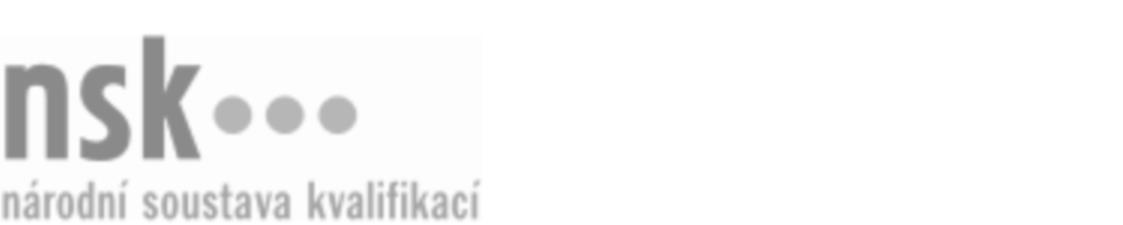 Autorizované osobyAutorizované osobyAutorizované osobyAutorizované osobyAutorizované osobyAutorizované osobyAutorizované osobyAutorizované osobySýrař/sýrařka (kód: 29-037-H) Sýrař/sýrařka (kód: 29-037-H) Sýrař/sýrařka (kód: 29-037-H) Sýrař/sýrařka (kód: 29-037-H) Sýrař/sýrařka (kód: 29-037-H) Sýrař/sýrařka (kód: 29-037-H) Sýrař/sýrařka (kód: 29-037-H) Sýrař/sýrařka (kód: 29-037-H) Autorizující orgán:Autorizující orgán:Ministerstvo zemědělstvíMinisterstvo zemědělstvíMinisterstvo zemědělstvíMinisterstvo zemědělstvíMinisterstvo zemědělstvíMinisterstvo zemědělstvíMinisterstvo zemědělstvíMinisterstvo zemědělstvíMinisterstvo zemědělstvíMinisterstvo zemědělstvíMinisterstvo zemědělstvíMinisterstvo zemědělstvíSkupina oborů:Skupina oborů:Potravinářství a potravinářská chemie (kód: 29)Potravinářství a potravinářská chemie (kód: 29)Potravinářství a potravinářská chemie (kód: 29)Potravinářství a potravinářská chemie (kód: 29)Potravinářství a potravinářská chemie (kód: 29)Potravinářství a potravinářská chemie (kód: 29)Povolání:Povolání:SýrařSýrařSýrařSýrařSýrařSýrařSýrařSýrařSýrařSýrařSýrařSýrařKvalifikační úroveň NSK - EQF:Kvalifikační úroveň NSK - EQF:333333Platnost standarduPlatnost standarduPlatnost standarduPlatnost standarduPlatnost standarduPlatnost standarduPlatnost standarduPlatnost standarduStandard je platný od: 30.08.2023Standard je platný od: 30.08.2023Standard je platný od: 30.08.2023Standard je platný od: 30.08.2023Standard je platný od: 30.08.2023Standard je platný od: 30.08.2023Standard je platný od: 30.08.2023Standard je platný od: 30.08.2023Sýrař/sýrařka,  28.03.2024 18:59:16Sýrař/sýrařka,  28.03.2024 18:59:16Sýrař/sýrařka,  28.03.2024 18:59:16Sýrař/sýrařka,  28.03.2024 18:59:16Sýrař/sýrařka,  28.03.2024 18:59:16Strana 1 z 2Strana 1 z 2Autorizované osobyAutorizované osobyAutorizované osobyAutorizované osobyAutorizované osobyAutorizované osobyAutorizované osobyAutorizované osobyAutorizované osobyAutorizované osobyAutorizované osobyAutorizované osobyAutorizované osobyAutorizované osobyAutorizované osobyAutorizované osobyNázevNázevNázevNázevNázevNázevKontaktní adresaKontaktní adresa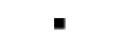 Vyšší odborná škola potravinářská a Střední průmyslová škola mlékárenská KroměřížVyšší odborná škola potravinářská a Střední průmyslová škola mlékárenská KroměřížVyšší odborná škola potravinářská a Střední průmyslová škola mlékárenská KroměřížVyšší odborná škola potravinářská a Střední průmyslová škola mlékárenská KroměřížVyšší odborná škola potravinářská a Střední průmyslová škola mlékárenská KroměřížŠtěchovice  4176, 76701 KroměřížŠtěchovice  4176, 76701 KroměřížVyšší odborná škola potravinářská a Střední průmyslová škola mlékárenská KroměřížVyšší odborná škola potravinářská a Střední průmyslová škola mlékárenská KroměřížVyšší odborná škola potravinářská a Střední průmyslová škola mlékárenská KroměřížVyšší odborná škola potravinářská a Střední průmyslová škola mlékárenská KroměřížVyšší odborná škola potravinářská a Střední průmyslová škola mlékárenská KroměřížŠtěchovice  4176, 76701 KroměřížŠtěchovice  4176, 76701 KroměřížSýrař/sýrařka,  28.03.2024 18:59:16Sýrař/sýrařka,  28.03.2024 18:59:16Sýrař/sýrařka,  28.03.2024 18:59:16Sýrař/sýrařka,  28.03.2024 18:59:16Sýrař/sýrařka,  28.03.2024 18:59:16Strana 2 z 2Strana 2 z 2